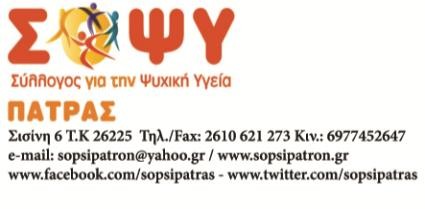 ΠΡΟΣΚΛΗΣΗ ΕΚΔΗΛΩΣΗΣ ΕΝΔΙΑΦΕΡΟΝΤΟΣ ΓΙΑ ΣΥΝΑΨΗ 1 ΣΥΜΒΑΣΗΣ ΕΡΓΟΥΤο Σωματείο Μη Κερδοσκοπικού Χαρακτήρα «Σύλλογος για τη Ψυχική Υγεία – ΣΟΨΥ Πάτρας», διαχειριστής της Μονάδας Ψυχοκοινωνικής Αποκατάστασης «Κέντρο Ημερήσιας Φροντίδας Ψυχικά Πασχόντων – Γέφυρες Ζωής» (βάσει της Γ3β/Γ.Π./72320) προτίθεται να προβεί στη σύναψη 1 σύμβασης έργου ψυχιάτρου για τη στελέχωση του Κέντρου Ημέρας. Αναλυτικά: 1 Θέση Ψυχιάτρου με Σύμβαση έργουΟι αιτήσεις υποβάλλονται από υποψηφίους που πληρούν τις κάτωθι προϋποθέσεις: Απαραίτητα προσόντα:Πτυχίο Πανεπιστημιακής Εκπαίδευσης τμήματος Ιατρικής της ημεδαπής ή αλλοδαπής αντίστοιχης ειδικότητας. Άδεια ασκήσεως επαγγέλματος. Άδεια χρησιμοποίησης τίτλου ιατρικής ειδικότητας.Πιστοποιητικό Εγγραφής στον οικείο Ιατρικό Σύλλογο.Γνώση χειρισμού Η/Υ στα αντικείμενα α) επεξεργασίας κειμένων, β) υπολογιστικών φύλλων και γ) υπηρεσιών Διαδικτύου.Καλή γνώση αγγλικής γλώσσας.Επιθυμητά προσόντα:Αποδεδειγμένη εργασιακή εμπειρία σχετική με τη θέση.ΒΑΘΜΟΛΟΓΙΑ ΚΡΙΤΗΡΙΩΝ≥6 μήνες: 10, ≥1 έτος: 15, ≥2 έτη: 20, ≥3 έτη: 25 μόριαΟι ενδιαφερόμενοι, παρακαλούνται να υποβάλουν τις αιτήσεις τους (θα διατίθενται από την γραμματεία του Συλλόγου για τη Ψυχική Υγείας – ΣΟΨΥ Πάτρας, Κανάρη 74) από την Δευτέρα 14/01/2018 μέχρι και την Δευτέρα 21/01/2018.Απαραίτητα αποδεικτικά έγγραφα που θα συνοδεύουν την αίτηση:Αναλυτικό βιογραφικό σημείωμαΦωτοαντίγραφο του δελτίου αστυνομικής ταυτότηταςΦωτοαντίγραφο του τίτλου σπουδώνΦωτοαντίγραφα πιστοποιητικών γνώσεων αγγλικής γλώσσας και χειρισμού Η/ΥΦωτοαντίγραφο της άδειας ασκήσεως επαγγέλματοςΥπεύθυνη δήλωση του ν. 1599/86, ότι δεν έχουν κώλυμα κατά το άρθρο 8 του Υπαλληλικού Κώδικα, - ότι δεν έχουν καταδικαστεί για κακούργημα ή σε οποιαδήποτε άλλη ποινή για κλοπή, υπεξαίρεση, καταπίεση, απιστία περί την υπηρεσία, παράβαση καθήκοντος καθ’ υποτροπή, συκοφαντική δυσφήμιση, καθώς και για οποιοδήποτε έγκλημα κατά της γενετήσιας ελευθερίας ή οικονομικής εκμετάλλευσης της γενετήσιας ζωής. - ότι δεν είναι υπόδικοι και δεν έχουν παραπεμφθεί με τελεσίδικο βούλευμα για κακούργημα ή για πλημμέλημα της προηγούμενης περίπτωσης, έστω και αν το αδίκημα παραγράφηκε. - ότι δεν έχουν, λόγω καταδίκης, στερηθεί τα πολιτικά τους δικαιώματα και για όσο χρόνο διαρκεί η στέρηση αυτή, ότι δεν τελούν υπό δικαστική συμπαράσταση.Βεβαιώσεις για την απόδειξη εργασιακής εμπειρίας (Ένσημα/ Συμβάσεις έργου)Η επιλογή των θέσεων θα γίνει ύστερα από εκτίμηση των απαραίτητων, πρόσθετων προσόντων και κατόπιν συνέντευξης.Για πληροφορίες παρακαλείσθε να επικοινωνείτε:Δευτέρα – Παρασκευή 13.00-17.00 στο τηλέφωνο 2610621273Υπεύθυνη επικοινωνίας: Πογιατζή ΑρχόντωΑποστολή αιτήσεων και δικαιολογητικών:Σύλλογος για τη Ψυχική Υγεία – ΣΟΨΥ ΠάτραςΚανάρη 74 & Καραϊσκάκη, Πάτρα, Τ.Κ.: 26222E-mail:sopsipatron@gmail.comΑ/ΑΚριτήριοΣημαντικότητα ΚριτηρίουΒαθμολόγηση(σε αριθμό μορίων)1ΠτυχίοΚριτήριο On/Off202Γνώση χειρισμού Η/Υ103Καλή γνώση αγγλικής γλώσσας.104Εμπειρία σχετική με τη θέση.255Συνέντευξη35Σύνολο100